Non-Refundable Registration Fee: $160.00. Returning Registration Fee: $75.00   Extra $25.00 a month potty training fee.  Non-Refundable Registration Fee: $160.00. Returning Registration Fee: $75.00   Extra $25.00 a month potty training fee.  Non-Refundable Registration Fee: $160.00. Returning Registration Fee: $75.00   Extra $25.00 a month potty training fee.  Non-Refundable Registration Fee: $160.00. Returning Registration Fee: $75.00   Extra $25.00 a month potty training fee.  Non-Refundable Registration Fee: $160.00. Returning Registration Fee: $75.00   Extra $25.00 a month potty training fee.  Non-Refundable Registration Fee: $160.00. Returning Registration Fee: $75.00   Extra $25.00 a month potty training fee.  Non-Refundable Registration Fee: $160.00. Returning Registration Fee: $75.00   Extra $25.00 a month potty training fee.  Non-Refundable Registration Fee: $160.00. Returning Registration Fee: $75.00   Extra $25.00 a month potty training fee.  Non-Refundable Registration Fee: $160.00. Returning Registration Fee: $75.00   Extra $25.00 a month potty training fee.  Non-Refundable Registration Fee: $160.00. Returning Registration Fee: $75.00   Extra $25.00 a month potty training fee.  Non-Refundable Registration Fee: $160.00. Returning Registration Fee: $75.00   Extra $25.00 a month potty training fee.  Non-Refundable Registration Fee: $160.00. Returning Registration Fee: $75.00   Extra $25.00 a month potty training fee.  PLEASE CIRCLE SESSION(S) YOU WISH TO ENROLL YOUR CHILD:Hours:                                             Days                                                      5 Day                              4 Day                        3 DayPLEASE CIRCLE SESSION(S) YOU WISH TO ENROLL YOUR CHILD:Hours:                                             Days                                                      5 Day                              4 Day                        3 DayPLEASE CIRCLE SESSION(S) YOU WISH TO ENROLL YOUR CHILD:Hours:                                             Days                                                      5 Day                              4 Day                        3 DayPLEASE CIRCLE SESSION(S) YOU WISH TO ENROLL YOUR CHILD:Hours:                                             Days                                                      5 Day                              4 Day                        3 DayPLEASE CIRCLE SESSION(S) YOU WISH TO ENROLL YOUR CHILD:Hours:                                             Days                                                      5 Day                              4 Day                        3 DayPLEASE CIRCLE SESSION(S) YOU WISH TO ENROLL YOUR CHILD:Hours:                                             Days                                                      5 Day                              4 Day                        3 DayPLEASE CIRCLE SESSION(S) YOU WISH TO ENROLL YOUR CHILD:Hours:                                             Days                                                      5 Day                              4 Day                        3 DayPLEASE CIRCLE SESSION(S) YOU WISH TO ENROLL YOUR CHILD:Hours:                                             Days                                                      5 Day                              4 Day                        3 DayPLEASE CIRCLE SESSION(S) YOU WISH TO ENROLL YOUR CHILD:Hours:                                             Days                                                      5 Day                              4 Day                        3 DayPLEASE CIRCLE SESSION(S) YOU WISH TO ENROLL YOUR CHILD:Hours:                                             Days                                                      5 Day                              4 Day                        3 DayPLEASE CIRCLE SESSION(S) YOU WISH TO ENROLL YOUR CHILD:Hours:                                             Days                                                      5 Day                              4 Day                        3 DayPLEASE CIRCLE SESSION(S) YOU WISH TO ENROLL YOUR CHILD:Hours:                                             Days                                                      5 Day                              4 Day                        3 DayExtended Day (8am-5:30pm)                 M-T-W-TH-FExtended Day (8am-5:30pm)                 M-T-W-TH-F$1100.00$1100.00$1100.00$1100.00$1100.00$900.00$900.00$750.00$750.00 Full Day (9am-3pm)                         M-T-W-TH-F Full Day (9am-3pm)                         M-T-W-TH-F$850.00$850.00$850.00$850.00$850.00$750.00$750.00$650.00$650.00 ½ Day (9am-1pm)                         M-T-W-TH-F ½ Day (9am-1pm)                         M-T-W-TH-F$750$750$750$750$750$650.00$650.00$550.00$550.00   What time will your child arrive in the morning? (Approx.) 8:00 / 9:00 _______     Pick Up? _______   What time will your child arrive in the morning? (Approx.) 8:00 / 9:00 _______     Pick Up? _______   What time will your child arrive in the morning? (Approx.) 8:00 / 9:00 _______     Pick Up? _______   What time will your child arrive in the morning? (Approx.) 8:00 / 9:00 _______     Pick Up? _______   What time will your child arrive in the morning? (Approx.) 8:00 / 9:00 _______     Pick Up? _______   What time will your child arrive in the morning? (Approx.) 8:00 / 9:00 _______     Pick Up? _______   What time will your child arrive in the morning? (Approx.) 8:00 / 9:00 _______     Pick Up? _______   What time will your child arrive in the morning? (Approx.) 8:00 / 9:00 _______     Pick Up? _______   What time will your child arrive in the morning? (Approx.) 8:00 / 9:00 _______     Pick Up? _______   What time will your child arrive in the morning? (Approx.) 8:00 / 9:00 _______     Pick Up? _______   What time will your child arrive in the morning? (Approx.) 8:00 / 9:00 _______     Pick Up? _______   What time will your child arrive in the morning? (Approx.) 8:00 / 9:00 _______     Pick Up? _______Child InformationChild InformationChild InformationChild InformationChild InformationChild InformationChild InformationChild InformationChild InformationChild InformationChild InformationChild Information Name of Child: (First, Middle, Last)                                                                                                  Name of Child: (First, Middle, Last)                                                                                                  Name of Child: (First, Middle, Last)                                                                                                  Name of Child: (First, Middle, Last)                                                                                                  Name of Child: (First, Middle, Last)                                                                                                 Name child goes by:Name child goes by:Name child goes by:Name child goes by:Name child goes by:Birthdate:Sex (M / F)                             Sex (M / F)                             Sex (M / F)                             Sex (M / F)                             *Is child fully potty trained?  Yes ___    No ___*Is child fully potty trained?  Yes ___    No ___*Is child fully potty trained?  Yes ___    No ___*Is child fully potty trained?  Yes ___    No ___*Is child fully potty trained?  Yes ___    No ___*Is child fully potty trained?  Yes ___    No ___*Is child fully potty trained?  Yes ___    No ___Place of Birth:Physicians Name and Number:Physicians Name and Number:Physicians Name and Number:Physicians Name and Number:Primary Language Spoken at Home:Primary Language Spoken at Home:Primary Language Spoken at Home:Primary Language Spoken at Home:Primary Language Spoken at Home:Primary Language Spoken at Home:Primary Language Spoken at Home:Elementary School the child will attend for Kindergarten or TK?Elementary School the child will attend for Kindergarten or TK?Elementary School the child will attend for Kindergarten or TK?Elementary School the child will attend for Kindergarten or TK?Elementary School the child will attend for Kindergarten or TK?Elementary School the child will attend for Kindergarten or TK?Elementary School the child will attend for Kindergarten or TK?Elementary School the child will attend for Kindergarten or TK?Elementary School the child will attend for Kindergarten or TK?Elementary School the child will attend for Kindergarten or TK?Elementary School the child will attend for Kindergarten or TK?Elementary School the child will attend for Kindergarten or TK?Any allergies or special needs teacher should be aware of?Any allergies or special needs teacher should be aware of?Any allergies or special needs teacher should be aware of?Any allergies or special needs teacher should be aware of?Any allergies or special needs teacher should be aware of?Any allergies or special needs teacher should be aware of?Any allergies or special needs teacher should be aware of?Any allergies or special needs teacher should be aware of?Any allergies or special needs teacher should be aware of?Any allergies or special needs teacher should be aware of?Any allergies or special needs teacher should be aware of?Any allergies or special needs teacher should be aware of?Family InformationFamily InformationFamily InformationFamily InformationFamily InformationFamily InformationFamily InformationFamily InformationFamily InformationFamily InformationFamily InformationFamily InformationMother’s Name:Mother’s Name:Mother’s Name:Mother’s Name:Father’s Name:Father’s Name:Father’s Name:Father’s Name:Father’s Name:Father’s Name:Father’s Name:Father’s Name:Siblings / Brother(s):                                             Age(s):Siblings / Brother(s):                                             Age(s):Siblings / Brother(s):                                             Age(s):Siblings / Brother(s):                                             Age(s):Siblings / Sister(s):                                              Age(s):Siblings / Sister(s):                                              Age(s):Siblings / Sister(s):                                              Age(s):Siblings / Sister(s):                                              Age(s):Siblings / Sister(s):                                              Age(s):Siblings / Sister(s):                                              Age(s):Siblings / Sister(s):                                              Age(s):Siblings / Sister(s):                                              Age(s):How did you hear about Mt. Olive Preschool?                                                    How did you hear about Mt. Olive Preschool?                                                    How did you hear about Mt. Olive Preschool?                                                    How did you hear about Mt. Olive Preschool?                                                    Church family attends:Church family attends:Church family attends:Church family attends:Church family attends:Church family attends:Church family attends:Church family attends:Address and Phone NumbersAddress and Phone NumbersAddress and Phone NumbersAddress and Phone NumbersAddress and Phone NumbersAddress and Phone NumbersAddress and Phone NumbersAddress and Phone NumbersAddress and Phone NumbersAddress and Phone NumbersAddress and Phone NumbersAddress and Phone NumbersAddress (# & Street):Address (# & Street):Address (# & Street):Address (# & Street):City:City:ZIPCODEZIPCODEHome Phone:Home Phone:Home Phone:Home Phone:Mother’s Phone Numbers ---- Home phone:Cell phone:Mother’s Phone Numbers ---- Home phone:Cell phone:Mother’s Phone Numbers ---- Home phone:Cell phone:Mother’s Employer:Work Phone:Mother’s Employer:Work Phone:Mother’s Employer:Work Phone:Mother’s Employer:Work Phone:Mother’s Employer:Work Phone:Mother’s Employer:Work Phone:Mother’s Employer:Work Phone:Mother’s Employer:Work Phone:Mother’s Employer:Work Phone:Father’s Phone Numbers ---- Home phone:Cell phone:Father’s Phone Numbers ---- Home phone:Cell phone:Father’s Phone Numbers ---- Home phone:Cell phone:Father’s Employer:Work Phone:Father’s Employer:Work Phone:Father’s Employer:Work Phone:Father’s Employer:Work Phone:Father’s Employer:Work Phone:Father’s Employer:Work Phone:Father’s Employer:Work Phone:Father’s Employer:Work Phone:Father’s Employer:Work Phone:Family Email address:Family Email address:Family Email address:Family Email address:Family Email address:Family Email address:Family Email address:Family Email address:Family Email address:Family Email address:Family Email address:Family Email address:Parent Signature:                                                                                           Date:Parent Signature:                                                                                           Date:Parent Signature:                                                                                           Date:Parent Signature:                                                                                           Date:Parent Signature:                                                                                           Date:Parent Signature:                                                                                           Date:Parent Signature:                                                                                           Date:Parent Signature:                                                                                           Date:Parent Signature:                                                                                           Date:Parent Signature:                                                                                           Date:Parent Signature:                                                                                           Date:Parent Signature:                                                                                           Date: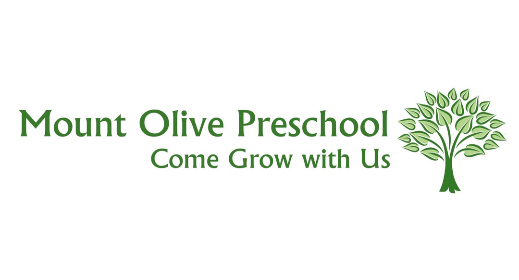 